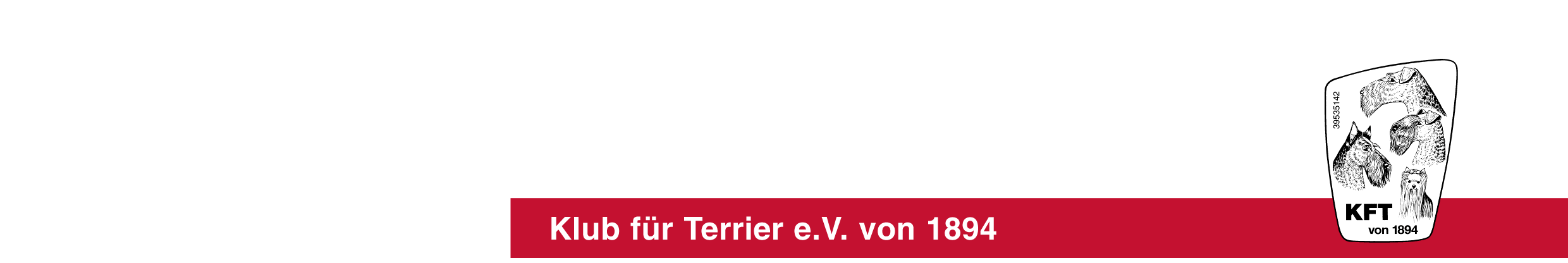 Qualifikationsergebnisse in der Prüfungsstufe IPO3: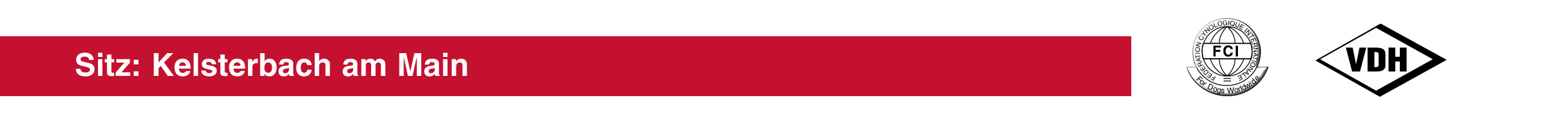 Anmeldung zur Klub-Leistungs-Siegerprüfung 2017Anmeldung zur Klub-Leistungs-Siegerprüfung 2017Anmeldung zur Klub-Leistungs-Siegerprüfung 2017Anmeldung zur Klub-Leistungs-Siegerprüfung 2017Anmeldung zur Klub-Leistungs-Siegerprüfung 2017Anmeldung zur Klub-Leistungs-Siegerprüfung 2017Anmeldung zur Klub-Leistungs-Siegerprüfung 2017Anmeldung zur Klub-Leistungs-Siegerprüfung 2017Anmeldung zur Klub-Leistungs-Siegerprüfung 2017Anmeldung zur Klub-Leistungs-Siegerprüfung 2017Anmeldung zur Klub-Leistungs-Siegerprüfung 2017Anmeldung zur Klub-Leistungs-Siegerprüfung 2017Veranstalter:Veranstalter:Klub für Terrier e. V.Klub für Terrier e. V.Klub für Terrier e. V.Klub für Terrier e. V.Klub für Terrier e. V.Klub für Terrier e. V.Meldeschluss:Meldeschluss:Meldeschluss:11.09.2017Meldungen an:Meldungen an:Uwe Krachudel, Gembitzer Str. 37, 13053 BerlinUwe Krachudel, Gembitzer Str. 37, 13053 BerlinUwe Krachudel, Gembitzer Str. 37, 13053 BerlinUwe Krachudel, Gembitzer Str. 37, 13053 BerlinUwe Krachudel, Gembitzer Str. 37, 13053 BerlinUwe Krachudel, Gembitzer Str. 37, 13053 BerlinUwe Krachudel, Gembitzer Str. 37, 13053 BerlinUwe Krachudel, Gembitzer Str. 37, 13053 BerlinUwe Krachudel, Gembitzer Str. 37, 13053 BerlinUwe Krachudel, Gembitzer Str. 37, 13053 BerlinMail:Mail:Mail:Krachudel13053@aol.com Krachudel13053@aol.com Krachudel13053@aol.com Krachudel13053@aol.com Krachudel13053@aol.com Krachudel13053@aol.com Krachudel13053@aol.com Name des Hundes:Name des Hundes:Name des Hundes:Chip-Nr.ZB-Nr./ Reg.Nr.ZB-Nr./ Reg.Nr.Wurftag:Rüde   Hündin Rüde   Hündin Rasse:Vater:ZB-Nr./ Reg.Nr.ZB-Nr./ Reg.Nr.Mutter:ZB-Nr./ Reg.Nr.ZB-Nr./ Reg.Nr.Züchter:Hundeführer/Hundehalter:EDV- Nr.Hundeführer/Hundehalter:NameNameNameNameNameNameNameNameNameNameNameHundeführer/Hundehalter:Hundeführer/Hundehalter:AnschriftAnschriftAnschriftAnschriftAnschriftHundeführer/Hundehalter:Hundeführer/Hundehalter:Telefon-Nr.Telefon-Nr.Telefon-Nr.Telefon-Nr.Telefon-Nr.E-MailE-MailE-MailE-MailE-MailE-MailEigentümer:EDV-Nr.NameNameNameNameNameNameNameNameNameNameNameAnschriftAnschriftAnschriftAnschriftAnschriftAnschriftAnschriftAnschriftAnschriftAnschriftAnschriftVeranstalterDatumAbt. AAbt. BAbt. BAbt. BAbt. CTSBGesamtLeistungsrichterVerbandErklärung des Hundehalters:Mit dieser Anmeldung erkenne ich die Prüfungsordnung und die Ausführungsbestimmungen des KFT an. Für den vorzuführenden Hund besteht eine Haftpflichtversicherung. Für alle Schäden, die durch meinen Hund verursacht werden, übernehme ich die volle Haftung.Erklärung des Hundehalters:Mit dieser Anmeldung erkenne ich die Prüfungsordnung und die Ausführungsbestimmungen des KFT an. Für den vorzuführenden Hund besteht eine Haftpflichtversicherung. Für alle Schäden, die durch meinen Hund verursacht werden, übernehme ich die volle Haftung.Erklärung des Hundehalters:Mit dieser Anmeldung erkenne ich die Prüfungsordnung und die Ausführungsbestimmungen des KFT an. Für den vorzuführenden Hund besteht eine Haftpflichtversicherung. Für alle Schäden, die durch meinen Hund verursacht werden, übernehme ich die volle Haftung.Erklärung des Hundehalters:Mit dieser Anmeldung erkenne ich die Prüfungsordnung und die Ausführungsbestimmungen des KFT an. Für den vorzuführenden Hund besteht eine Haftpflichtversicherung. Für alle Schäden, die durch meinen Hund verursacht werden, übernehme ich die volle Haftung.Erklärung des Hundehalters:Mit dieser Anmeldung erkenne ich die Prüfungsordnung und die Ausführungsbestimmungen des KFT an. Für den vorzuführenden Hund besteht eine Haftpflichtversicherung. Für alle Schäden, die durch meinen Hund verursacht werden, übernehme ich die volle Haftung.Erklärung des Hundehalters:Mit dieser Anmeldung erkenne ich die Prüfungsordnung und die Ausführungsbestimmungen des KFT an. Für den vorzuführenden Hund besteht eine Haftpflichtversicherung. Für alle Schäden, die durch meinen Hund verursacht werden, übernehme ich die volle Haftung.Erklärung des Hundehalters:Mit dieser Anmeldung erkenne ich die Prüfungsordnung und die Ausführungsbestimmungen des KFT an. Für den vorzuführenden Hund besteht eine Haftpflichtversicherung. Für alle Schäden, die durch meinen Hund verursacht werden, übernehme ich die volle Haftung.Erklärung des Hundehalters:Mit dieser Anmeldung erkenne ich die Prüfungsordnung und die Ausführungsbestimmungen des KFT an. Für den vorzuführenden Hund besteht eine Haftpflichtversicherung. Für alle Schäden, die durch meinen Hund verursacht werden, übernehme ich die volle Haftung.Erklärung des Hundehalters:Mit dieser Anmeldung erkenne ich die Prüfungsordnung und die Ausführungsbestimmungen des KFT an. Für den vorzuführenden Hund besteht eine Haftpflichtversicherung. Für alle Schäden, die durch meinen Hund verursacht werden, übernehme ich die volle Haftung.Erklärung des Hundehalters:Mit dieser Anmeldung erkenne ich die Prüfungsordnung und die Ausführungsbestimmungen des KFT an. Für den vorzuführenden Hund besteht eine Haftpflichtversicherung. Für alle Schäden, die durch meinen Hund verursacht werden, übernehme ich die volle Haftung.Erklärung des Hundehalters:Mit dieser Anmeldung erkenne ich die Prüfungsordnung und die Ausführungsbestimmungen des KFT an. Für den vorzuführenden Hund besteht eine Haftpflichtversicherung. Für alle Schäden, die durch meinen Hund verursacht werden, übernehme ich die volle Haftung.ACHTUNG – Die Hunde (mit Bild) müssen auf https://de.working-dog.com/ KOMPLETT registriert werden, um das Caniva Meldesystem optimal nützen zu können. – ACHTUNG! ACHTUNG – Die Hunde (mit Bild) müssen auf https://de.working-dog.com/ KOMPLETT registriert werden, um das Caniva Meldesystem optimal nützen zu können. – ACHTUNG! ACHTUNG – Die Hunde (mit Bild) müssen auf https://de.working-dog.com/ KOMPLETT registriert werden, um das Caniva Meldesystem optimal nützen zu können. – ACHTUNG! ACHTUNG – Die Hunde (mit Bild) müssen auf https://de.working-dog.com/ KOMPLETT registriert werden, um das Caniva Meldesystem optimal nützen zu können. – ACHTUNG! ACHTUNG – Die Hunde (mit Bild) müssen auf https://de.working-dog.com/ KOMPLETT registriert werden, um das Caniva Meldesystem optimal nützen zu können. – ACHTUNG! ACHTUNG – Die Hunde (mit Bild) müssen auf https://de.working-dog.com/ KOMPLETT registriert werden, um das Caniva Meldesystem optimal nützen zu können. – ACHTUNG! ACHTUNG – Die Hunde (mit Bild) müssen auf https://de.working-dog.com/ KOMPLETT registriert werden, um das Caniva Meldesystem optimal nützen zu können. – ACHTUNG! ACHTUNG – Die Hunde (mit Bild) müssen auf https://de.working-dog.com/ KOMPLETT registriert werden, um das Caniva Meldesystem optimal nützen zu können. – ACHTUNG! ACHTUNG – Die Hunde (mit Bild) müssen auf https://de.working-dog.com/ KOMPLETT registriert werden, um das Caniva Meldesystem optimal nützen zu können. – ACHTUNG! ACHTUNG – Die Hunde (mit Bild) müssen auf https://de.working-dog.com/ KOMPLETT registriert werden, um das Caniva Meldesystem optimal nützen zu können. – ACHTUNG! ACHTUNG – Die Hunde (mit Bild) müssen auf https://de.working-dog.com/ KOMPLETT registriert werden, um das Caniva Meldesystem optimal nützen zu können. – ACHTUNG! Ort, DatumOrt, DatumOrt, DatumOrt, DatumUnterschriftUnterschriftUnterschriftUnterschriftUnterschriftUnterschriftFB-05-002/1.0FB-05-002/1.0FB-05-002/1.0FB-05-002/1.0FB-05-002/1.0FB-05-002/1.0